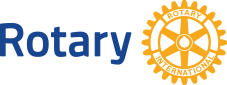 Rotary Club of Ponte Vedra    September 24, 2021 – 7:30 a.m. Virtual Zoom - Board Meeting MinutesPresent: MaryBeth Murray, Meagan Perkins, Dennis Baldwin, Sean Smith, Andy Erikson, Excused: None Absent: Bob Wiltfong, Karen Everett, Eddie Sarnowski, Linda Lomax, Ian Aguilar Guests: Gary SmithPresident MaryBeth called the meeting to order at 7:33   a.m. and a quorum was present. Secretary’s Report:Dennis moved approval for August Minutes. Meagan Seconded. Motion passed.            Treasurer’s Report	Dues collection going well.Sean is working on finding scanner for meetingsAround $1400 left for feeding the frontline 								                 Committee UpdatesDuck Race MOU – an inconsistency was found in the formula. Gary suggested to make it a flat $10,500 instead of formula. They will continue to work on it. Eddie will need to review. An extra $1,500 will be given when the MOU is sent to the foundation for the total to be $12,000.  Dennis moved to authorize MaryBeth to exercise an amendment to the MOU to authorize a payment for a total of $12,000. Andy seconded. Motion passes.Gary is working on May duck race. Need to have more volunteers from Rotary and Learn to Read.Need Restaurant on boardApply to Sheriff and Coast Guard Dredging waterway starting now – should end by end of MayCommunity Service/International Service Autism walk is scheduled for 10/30 and will be a local walk like last year. Beginning and ending at the YMCA.Jim Huster is chairing event. Blessing in a backpack 2/6 will be a chili cook off at Twenty Mile VillageFood Pantry Project – The food will be shared with the St. Johns food pantry and a division with the YMCASurvey to come to members – asking for additional service projects to garner interestMB suggested another clean up potentially in April for Earth Day MembershipBandon was newly inductedSteve Byer has filled out application and is meeting with IanPublic ImageBob is doing well with newsletter and social mediaRCPV FoundationMOU discussion aboveLegal MOU discussion aboveItems to Discuss:Storage Unit –Some more items need to be transferred to the Storage Unit. Sean has code.Rise Against Hunger Packing event sponsored by another Rotary Club 2/16. Typical donation is from $300-$1,000 or more. Jeff Michelman is going to write a grant to get matching funds. He has requested a commitment letter so that they can put it in the grant. We can request funds from the foundation. If funds do not come from foundation, there is money in budget under Community Service. Dennis moved to recommend to foundation that we provide Rise against hunger $750. Andy seconded. Motion passes. World PolioWe have speaker set upSean has bracelets and will give them away with happy dollar donationHappy Dollars in October can be donated to RI for world polio day District Technology GrantThere is a grant that we can utilize to purchase items to enhance our virtual presence for meetings. Sean will order the items and will turn in the receipts for payment. Public Image CitationPaperwork needs to be filled out. Should we move forward or not.Board decided if Bob has bandwidth and wants to do it, then he could move forward. Otherwise, try for next year. The meeting was adjourned at 8:54 am.  The next meeting under President MaryBeth may be Friday, October 29, 2021 via Zoom at 7:30am. ________________________________________________________________      Approval Date___________________Meeting minutes taken by Meagan Perkins